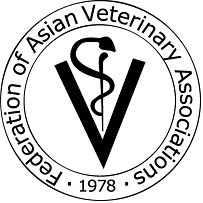 Federation of Asian Veterinary Associations (FAVA)Secretariat Office: The Thai Veterinary Medical Association underRoyal Patronage, 69/26 Soi Pratumwan Resort, Phayathai Rd. Bangkok 10400,  THAILAND  Tel : +662-255-1309 / Fax :+662-252-8773E-mail : achariya.sa@chula.ac.thhttp// :www.favamember.orgOFFICERS2014-2016Dr. Shane RyanPresidentSingapore Veterinary Association (SVA)Dr. Johnson ChiangPast-PresidentTaiwan VeterinaryMedical Association (TwVMA)Dr. Dao Ngoc HaoVice President and President ElectVietnam Veterinary Association (VVA)Dr.  Bambang Pontjo PrioseoryantoTreasurerIndonesia Veterinary Medical Association (IVMA)Dr.Said Gul SafiAuditorAfghanistanVeterinary Association  (AfVA) Dr. Achariya SailasutaSecretary GeneralThai Veterinary MedicalAssociation underRoyal Patronage (TVMA)OFFICERS2014-2016Dr. Shane RyanPresidentSingapore Veterinary Association (SVA)Dr. Johnson ChiangPast-PresidentTaiwan VeterinaryMedical Association (TwVMA)Dr. Dao Ngoc HaoVice President and President ElectVietnam Veterinary Association (VVA)Dr.  Bambang Pontjo PrioseoryantoTreasurerIndonesia Veterinary Medical Association (IVMA)Dr.Said Gul SafiAuditorAfghanistanVeterinary Association  (AfVA) Dr. Achariya SailasutaSecretary GeneralThai Veterinary MedicalAssociation underRoyal Patronage (TVMA)16th February, 2015 Dear Sir,Re: Invitation for FAVA-VIV Asia 2015; Food Safety Strategy: Antimicrobial Resistance in ASEAN Livestock (AMRAL) On  behalf  of  Federation of Asian Veterinary Associations, FAVA, which its mission is to enhance the quality of life of the people in the region through responsible animal care and welfare through unified professional associations. Which will be organizing the seminar on “Food Safety Strategy: Antimicrobial Resistance in ASEAN Livestock (AMRAL)” on 12th March, 2015, 10.00 a.m.-3.30 p.m., Room GH 203, in VIV Asia 2015, BITEC Convention Center, Bangkok, Thailand. We sincerely hope that you will accept our invitation and be able to participate actively in the seminar. Further information kindly contact, CUFSAR, email: vetcufsar@gmail.com, http:// www.favamember.org.  and  please pre-registration on-line to VIV Asia at  www.viv.net  for your convenience. Looking forward to your actively participation in the forthcoming seminar and thanks in advance.Sincerely yours,Dr. Achariya SailasutaSecretary General, FAVA Email: achariya.sa@chula.ac.thhttp://www.favamember.org